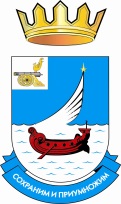 ФИНАНСОВОЕ УПРАВЛЕНИЕ АДМИНИСТРАЦИИМУНИЦИПАЛЬНОГО ОБРАЗОВАНИЯ  «ГАГАРИНСКИЙ РАЙОН»СМОЛЕНСКОЙ ОБЛАСТИП Р И К А З  № 54от 27 октября 2022 года О внесении изменений в план-график закупокна 2022 год и на плановый период 2023 и 2024 годов       В соответствии с частью 8 статьи 16 Федерального закона от 05.04.2013г. № 44-ФЗ «О контрактной системе в сфере закупок товаров, работ, услуг для обеспечения государственных и муниципальных нужд»  в целях надлежащего  осуществления закупок  товаров (работ, услуг) для обеспечения  муниципальных нуждПРИКАЗЫВАЮ:          1.  Внести изменения в план-график размещения заказов на поставки товаров, выполнение работ, оказание услуг для нужд Финансового управления Администрации муниципального образования «Гагаринский район» Смоленской области на 2022 год и на плановый период 2023 и 2024 года согласно Приложению.          2. В течение трех рабочих дней с даты настоящего приказа опубликовать измененный план-график закупок в Единой информационной системе (ЕИС). Заместитель Главы муниципального образования – начальник Финансового управления                                              Т.В. Кудрина                                                                                                 